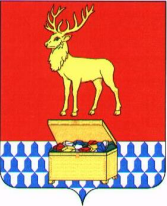 АДМИНИСТРАЦИЯ КАЛАРСКОГО МУНИЦИПАЛЬНОГО ОКРУГА ЗАБАЙКАЛЬСКОГО КРАЯПОСТАНОВЛЕНИЕ06 сентября 2021 года					 		   		 № 547с. ЧараОб утверждении положения о комиссии по обеспечению безопасности дорожного движения в Каларском муниципальном округе Забайкальского краяВ соответствии с постановлением Правительства Российской Федерации от 24 июня 2008 года №470 «О правительственной комиссии по обеспечению безопасности дорожного движения», распоряжением Правительства Забайкальского края от 25 ноября 2008 года №121-р «О комиссии по обеспечению безопасности дорожного движения в Забайкальском крае», в целях обеспечения безопасности дорожного движения в Каларском муниципальном округе Забайкальского края, руководствуясь статьей 32 Устава Каларского муниципального округа Забайкальского края, администрация Каларского муниципального округа Забайкальского края  постановляет:1.  Утвердить прилагаемое Положение «О комиссии по обеспечению безопасности дорожного движения в Каларском муниципальном округе Забайкальского края. 2. Утвердить прилагаемый состав комиссии по обеспечению безопасности дорожного движения Каларского муниципального округа Забайкальского края. 3. Признать утратившим силу Постановление администрации муниципального района «Каларский район» №365 от 04 августа 2018 года «Об утверждении положения о комиссии по обеспечению безопасности дорожного движения в муниципальном районе «Каларский район».4. Настоящее постановление вступает в силу на следующий день после дня его официального опубликования (обнародования) на официальном сайте Каларского муниципального округа Забайкальского края.Глава Каларского муниципальногоокруга Забайкальского края						     С.А. КлимовичУТВЕРЖДЕНОПостановлением администрации Каларского муниципального округа Забайкальского краяот 06 сентября 2021 года № 547Положение о комиссии по обеспечению безопасности дорожного движения в Каларском муниципальном округе забайкальского края1. Комиссия по обеспечению безопасности дорожного движения в Каларском муниципальном округе Забайкальского края (далее - Комиссия) является координационным органом, образованным для обеспечения согласованных действий в области обеспечения безопасности дорожного движения.2. В своей деятельности Комиссия руководствуется Конституцией Российской Федерации, федеральными конституционными законами, федеральными законами, нормативными правовыми актами Российской Федерации, законами и нормативными правовыми актами Забайкальского края нормативно-правовой акт администрации Каларского муниципального округа Забайкальского края, а также настоящим Положением.3. Основными задачами Комиссии являются:а) обеспечение согласованных действий органов исполнительной власти Каларского муниципального округа Забайкальского края с органами местного самоуправления поселений, а также с общественными организациями по разработке и реализации основных направлений государственной политики в области безопасности дорожного движения;б) разработка основных направлений совершенствования правового регулирования в области безопасности дорожного движения на территории Каларского муниципального округа Забайкальского края;в) координация деятельности органов исполнительной власти местного самоуправления по разработке проектов и реализации краевых целевых программ безопасности дорожного движения на территории Каларского муниципального округа Забайкальского края;г) обеспечение согласованности действий органов исполнительной власти местного самоуправления с федеральными органами исполнительной власти, а также повышение эффективности взаимодействия с заинтересованными организациями и общественными объединениями по вопросам обеспечения безопасности дорожного движения.4. Комиссия в целях реализации возложенных на нее задач выполняет следующие основные функции:а) организует изучение причин возникновения дорожно-транспортных происшествий, рассматривает состояние работы по предупреждению аварийности на дорогах в Каларском муниципальном округе Забайкальского края;б) рассматривает предложения федеральных органов исполнительной власти, органов исполнительной власти Каларского муниципального округа Забайкальского края, заинтересованных организаций и общественных объединений по вопросам:реализации государственной политики в области обеспечения безопасности дорожного движения;совершенствования правового регулирования в области обеспечения безопасности дорожного движения на территории района;в) определяет с учетом поступивших предложений приоритетные направления деятельности по предупреждению дорожно-транспортных происшествий и снижению тяжести их последствий;г) рассматривает вопросы реализации целевых программ, связанных с повышением безопасности дорожного движения;д) рассматривает обоснования потребности в финансовых и материально-технических ресурсах для реализации мероприятий в области обеспечения безопасности дорожного движения;е) распространяет положительный опыт работы комиссий по обеспечению безопасности дорожного движения в субъектах Российской Федерации, оказывает методическую помощь муниципальным районам и городским округам в организации деятельности подобных комиссий;ж) содействует совершенствованию работы общественных объединений по вопросам обеспечения безопасности дорожного движения на территории района;з) осуществляет взаимодействие со средствами массовой информации по вопросам освещения проблем безопасности дорожного движения.5. Комиссия по вопросам, отнесенным к ее компетенции, имеет право:а) заслушивать на своих заседаниях представителей территориальных федеральных органов исполнительной власти, органов исполнительной власти Каларского муниципального округа Забайкальского края и органов местного самоуправления муниципальных районов;б) запрашивать у территориальных органов федеральных органов исполнительной власти, органов исполнительной власти Каларского муниципального округа Забайкальского края и органов местного самоуправления муниципальных районов материалы и информацию, необходимые для работы Комиссии;в) привлекать в установленном порядке к работе Комиссии представителей заинтересованных территориальных органов федеральных органов исполнительной власти, научных, общественных и других организаций, а также специалистов;г) создавать рабочие группы по отдельным направлениям деятельности Комиссии.6. Комиссия осуществляет свою деятельность в соответствии с планом работ, принимаемым на заседании Комиссии.7. Заседания Комиссии проводит председатель Комиссии, а в его отсутствие - заместитель председателя Комиссии. Заседания Комиссии проводятся не реже одного раза в квартал. В случае необходимости могут проводится внеочередные заседания.Заседание Комиссии считается правомочным, если на нем присутствует более половины ее членов. Члены Комиссии участвуют в ее заседании без права замены. В случае отсутствия члена Комиссии на заседании он имеет право изложить свое мнение по рассматриваемому вопросу в письменной форме. Члены Комиссии принимают участие в работе на общественных началах.8. Решение Комиссии принимается открытым голосованием и считается принятым, если за него проголосовало более половины членов Комиссии, присутствующих на заседании. При равенстве голосов членов Комиссии голос председательствующего на заседании является решающим.Решения Комиссии оформляются протоколами заседаний, которые подписывает председательствующий на заседании.9. Организационно-техническое обеспечение деятельности Комиссии осуществляет отдел жизнеобеспечения администрации Каларского муниципального округа Забайкальского края.____________УТВЕРЖДЕН:постановлением администрации Каларского муниципального округа Забайкальского краяот 06 сентября 2021 года № 547Состав комиссии по обеспечению безопасности дорожного движения Каларского муниципального округа забайкальского края_____________________Председатель – Климович Сергей Александрович – глава Каларского муниципального округа Забайкальского краяСекретарь – Мартемьянова Ксения Владимировна – заместитель начальника отдела жизнеобеспечения администрации Каларского муниципального округа Забайкальского краяЧлены комиссии:Члены комиссии:Романов Павел Вадимович – первый заместитель главы Каларского муниципального округа;Романов Павел Вадимович – первый заместитель главы Каларского муниципального округа;Яценко Наталья Анатольевна – начальник отдела жизнеобеспечения администрации Каларского муниципального округа;Яценко Наталья Анатольевна – начальник отдела жизнеобеспечения администрации Каларского муниципального округа;Мишина Ольга Юрьевна – начальник отдела имущественных и земельных отношений администрации Каларского муниципального округа;Мишина Ольга Юрьевна – начальник отдела имущественных и земельных отношений администрации Каларского муниципального округа;Холшевникова Юлия Александровна – начальник отдела экономики комитета экономики и инвестиционной политики администрации Каларского муниципального округа;Холшевникова Юлия Александровна – начальник отдела экономики комитета экономики и инвестиционной политики администрации Каларского муниципального округа;Нефедов Иван Иванович – генеральный директор ООО «Ремонтно-строительная компания»;Нефедов Иван Иванович – генеральный директор ООО «Ремонтно-строительная компания»;Мигунов Михаил Николаевич – начальник отдела ОГИБДД ОМВД России по Каларскому району майор полиции;Мигунов Михаил Николаевич – начальник отдела ОГИБДД ОМВД России по Каларскому району майор полиции;Тарасов Антон Васильевич – индивидуальный предприниматель;Тарасов Антон Васильевич – индивидуальный предприниматель;Рысева Татьяна Анатольевна – глава Чарской сельской администрации; Рысева Татьяна Анатольевна – глава Чарской сельской администрации; Ионова Вера Михайловна – глава Новочарской городской администрации;Ионова Вера Михайловна – глава Новочарской городской администрации;Полякова Марина Афанасьевна – глава Куандинской сельской администрации;Полякова Марина Афанасьевна – глава Куандинской сельской администрации;Каткова Светлана Степанвна – глава Икабьинской сельской администрации;Каткова Светлана Степанвна – глава Икабьинской сельской администрации;Симинова Светлана Алексеевна – глава Чапо-Ологской сельской администрации;Симинова Светлана Алексеевна – глава Чапо-Ологской сельской администрации;Здор Марина Александровна – консультант ГО ЧС администрации Каларского муниципального округа Забайкальского края.Здор Марина Александровна – консультант ГО ЧС администрации Каларского муниципального округа Забайкальского края.